他在斋月的白天醒来时发现精液流出来了，不知道这是梦遗或者是手淫的结果，其斋戒的教法律列是什么？استيقظ في نهار رمضان فوجد المني ينزل منه ولا يدري هل هو احتلام أم استمناء , فما حكم الصوم؟[باللغة الصينية ]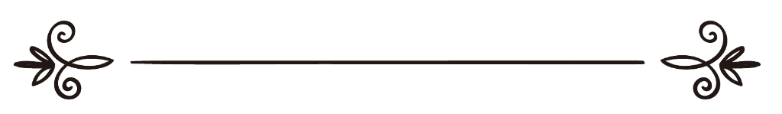 来源：伊斯兰问答网站مصدر : موقع الإسلام سؤال وجواب编审: 伊斯兰之家中文小组مراجعة: فريق اللغة الصينية بموقع دار الإسلام他在斋月的白天醒来时发现精液流出来了，不知道这是梦遗或者是手淫的结果，其斋戒的教法律列是什么？问：我在斋月的白天封着斋，我醒来的时候发现精液流出来了，但我不知道这是无意识的梦遗或者是故意手淫的结果，因为当我醒来的时候，发现我的手还拨弄着阴茎。我应该怎么办？答：一切赞颂，全归真主。第一：梦遗是男女两性在不由自主的情况下排泄性欲的一种行为，尤其是在睡着的时候会自然而然的发生梦遗，所以这种行为是不受谴责的，因为天使不会记录睡着的人的行为，我们在（9208）号法太瓦中已经阐明了这一点，敬请参阅。第二：如果你在斋月的白天流出了精液，要么是通过梦遗发生的，这是不坏斋的，因为这是超越人的能力之外的行为，而且他也不能阻止这种行为，真主说：“真主只给人责成力所能及的事情”。伊本·古达麦（愿主怜悯之）说：“封斋的人如果发生了梦遗，他的斋戒不会变成无效的，因为这是他不由自主的行为，犹如一个人在睡着的时候有东西进入了他的喉咙一样。”敬请参阅伊本·古达麦所著的《穆额尼》（3 / 128）。有人向学术研究和教法律列常任委员会的学者们询问：“一个人在在斋月的白天发生了梦遗，其教法律列是什么？”他们回答：“封斋的人、或者因为正朝或者副朝而受戒的人如果发生了梦遗，他没有罪责，也不必交纳罚赎，并且不影响他的斋戒；如果他的精液流出来了，他必须要洗大净。”《学术研究和教法律列常任委员会法太瓦》（10 / 274）。第三：如果一个人在清醒和明白的情况下，在斋月的白天因为手淫而流出了精液，那么他的斋戒已经无效了，他必须要向真主忏悔自己手淫的罪恶。首先，因为这是教法禁止的行为，我们在（329）号法太瓦中已经阐明了这一点，而且他必须要忏悔在斋月的白天进行手淫的罪恶，因为他的这种行为破坏了封斋的神圣性，他在忏悔之后，必须要还补他所破坏的那一天的斋戒；谢赫伊本·巴兹（愿主怜悯之）说：“如果在斋月的白天故意手淫，发生了射精，这种做法会破坏斋戒，必须要还补主命的斋戒，而且要向真主忏悔自己的罪恶，因为在封斋或者其它的情况下都不允许手淫，人们把手淫通常称之为“秘密习惯”。”《谢赫伊本·巴兹的法太瓦》（267 / 15）。伊本•欧赛米尼（愿主怜悯之）说：“如果一个封斋的人进行手淫，而且发生了射精，他的斋戒破坏了，他必须要还补发生手淫的那一天的斋戒，但是不必交纳罚赎，只有在故意发生性行为的情况下，才要交纳罚赎，并且忏悔自己的所作所为。”《伊斯兰支柱的法太瓦》（478页）这位询问的弟兄，如果你混淆不清，不知到精液是由于梦遗或者手淫而流出来，那么你应该把它归于梦遗，因为睡着的人从根本上来说是无罪的和没有教法责成的，所以应该遵循这个原则，除非有确切的证据，才可以转移到手淫的教法律列；只要你睡着了，哪怕你在睡梦中用手拨弄生殖器而发生了射精的行为，这个教法律列也不会改变，因为睡着的人没有教法责成，他的行为相当于没有发生一样，沙姆斯丁的·伊斯法罕说：“死者、睡着的人和浑浑噩噩的人没有区别，他们都没有教法责成，因为我们通过理智而得知接受教法责成的条件就是理智，亡者不知道教法责成，睡着的人和浑浑噩噩的人也不知道教法责成。”《阐明捷要——伊本·哈志布之简明解释》（2 / 491）。真主至知！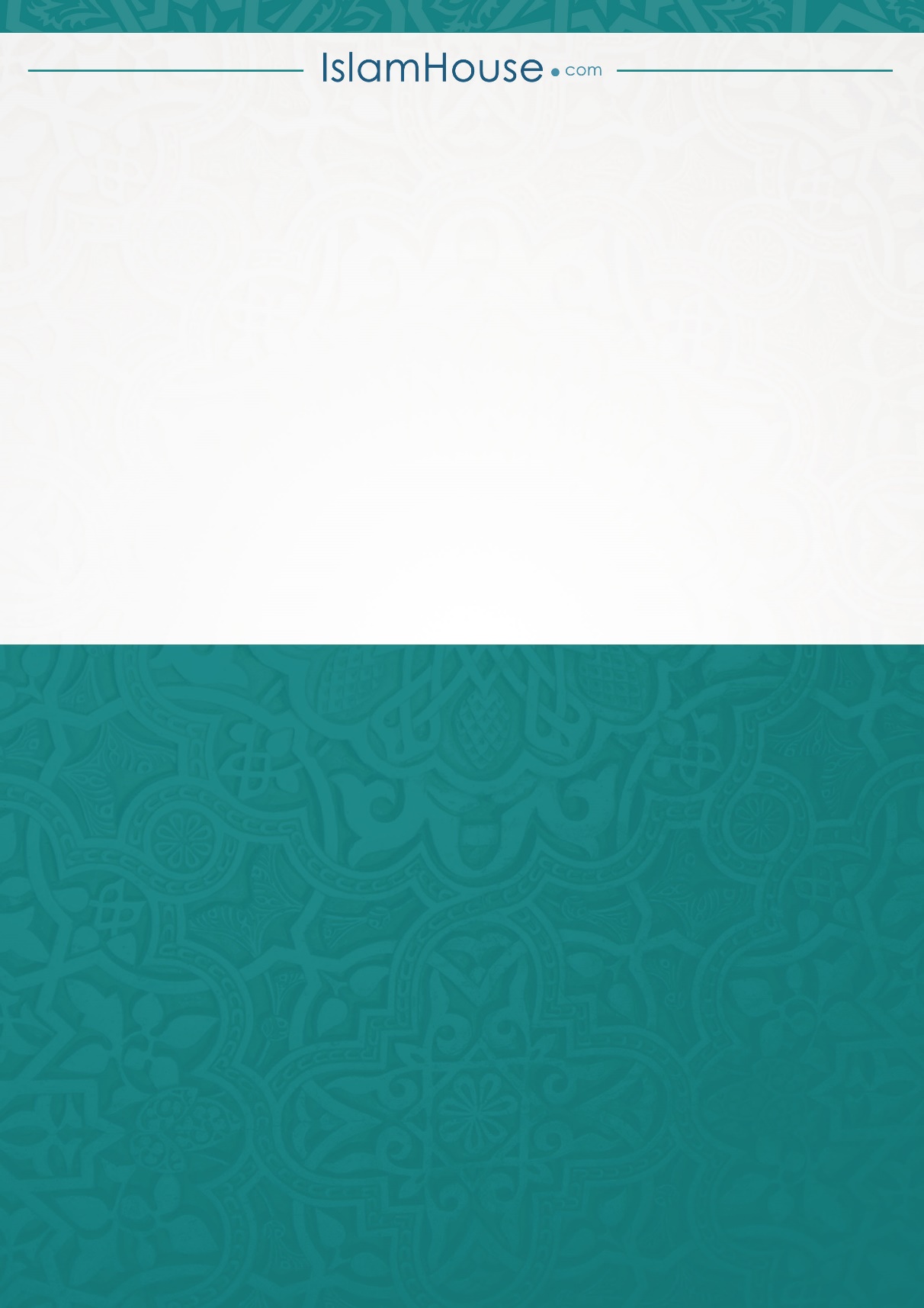 